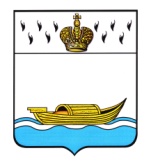 АДМИНИСТРАЦИЯВышневолоцкого городского округаРаспоряжениеот  27.12.2021                                                                                            № 2172-рг. Вышний ВолочекОб утверждении перечня государственногоимущества Тверской области, предлагаемого кпередаче из государственной собственностиТверской области в собственность муниципальногообразования Вышневолоцкий городской округ Тверской области   	В соответствии с Уставом Вышневолоцкого городского округа  Тверской области, распоряжением Главы Вышневолоцкого городского округа от 31.12.2019 № 4-рг «О распределении обязанностей между Главой Вышневолоцкого городского округа, Первым заместителем Главы Администрации Вышневолоцкого городского округа, заместителями Главы Администрации Вышневолоцкого городского округа» (с изменениями от 11.01.2021 №1-рг, от 13.07.2021 №75-рг), на основании письма  Министерства образования Тверской области в  рамках федерального проекта «Успех каждого ребенка» национального проекта «Образование»:1. Утвердить перечень государственного имущества Тверской области, предлагаемого к передаче из государственной собственности Тверской области в собственность муниципального образования Вышневолоцкий городской округ Тверской области согласно приложения, в целях его последующего закрепления в установленном порядке за муниципальным общеобразовательным бюджетным учреждением «Лицей № 15» (МОБУ «Лицей №15»). 2. Предложить Министерству имущественных и земельных отношений Тверской области рассмотреть вопрос о передаче имущества, указанного в пункте 1 настоящего распоряжения из государственной собственности Тверской области в собственность муниципального образования Вышневолоцкий городской округ Тверской области.3. Контроль за выполнением настоящего распоряжения  оставляю за собой.4. Настоящее распоряжение вступает в силу со дня его подписания.Заместитель Главы АдминистрацииВышневолоцкого городского округа                                               Е.И.Анисимова Приложение к распоряжению Администрации                                                                          Вышневолоцкого городского округа                                                                                                                                                          от  27.12.2021 № 2172-рПЕРЕЧЕНЬгосударственного имущества Тверской области, предлагаемого к передаче из государственной собственности Тверской области в собственность муниципального образования Вышневолоцкий городской округ Тверской областиЗаместитель Главы АдминистрацииВышневолоцкого городского округа                                                 Е.И.Анисимова№п/пНаименованиеЕдиница измеренияКол-воСтоимость за единицу в рубляхОбщая стоимость в рублях1Ноутбук ПЭВМ RAYbook модель Si1514шт.665 366,00392 196,00ИТОГО392 196,00